Application Statuses and ChangesThere are different statuses for each step of the hiring process.Part A: Application StatusesApplication Status List:NewPrescreen Phone/Video InterviewPhone/Video Screen Accepted*Phone/Video Screen Declined*Not Selected for an InterviewHiring Manager Review Unsuccessful – Do not useInterview Approval Pending - Dean/Appointing Officer (Faculty & AP only)Interview Approved – Dean/Appointing Officer – Pending HR (Faculty & AP only)Interview Approval Pending – HR (Hourly only)Interview Approved HR - Pending Affirmative ActionInterview Approved Affirmative ActionInterview 1Interview 1 Accepted*Interview 1 Declined*Interview 2Interview 2 Accepted*Interview 2 Declined*Interviewed - Not HiredPreparing Offer DetailsOffer to Candidate - Submitted OnlineOffer Accepted*Offer Declined*Background Check(s) in ProgressHiredApplication Withdrawn (At any point in the process) **Not Hired - Not Filling Position at this TimeNot every applicant will move through each one of these statuses. For example, if you do not phone/video screen applicants, you will not use these statuses. When you move an applicant to a new status (depending on the status), emails are sent out to applicants and users. (Instructions how to send emails are in Part B).*These statuses may be moved automatically through the system when the applicant accepts/declines an invitation through the careers webpage. **Applicants withdraw their application themselves on the careers webpage. Part B: Confirm Status Change & EmailsA confirm status change window appears each time you change an applicant’s status. This window includes 2 types of email that may be sent out when an applicant’s status is changed. 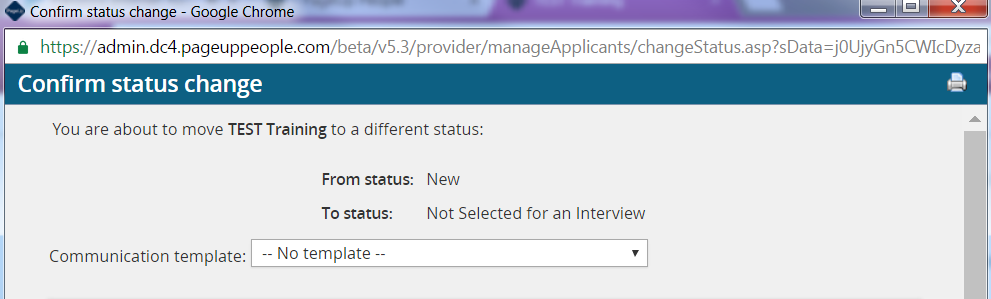 *You do not have to choose a communication template.Email types:Applicant email – an example of an Applicant email: 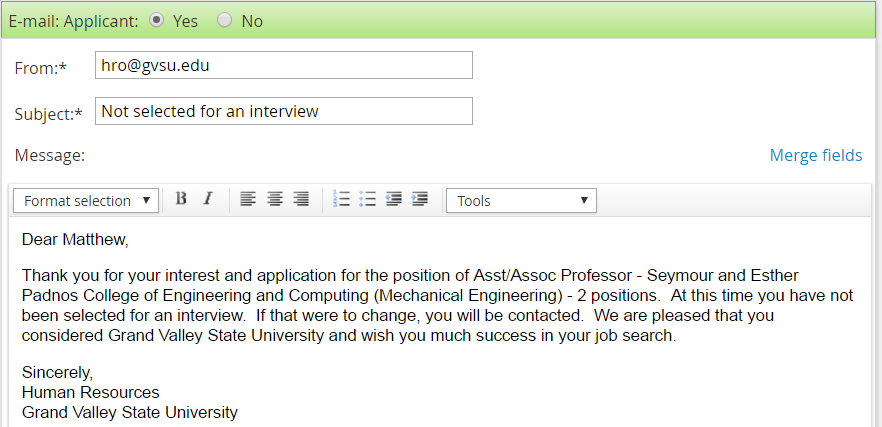 User email – an example of a User email: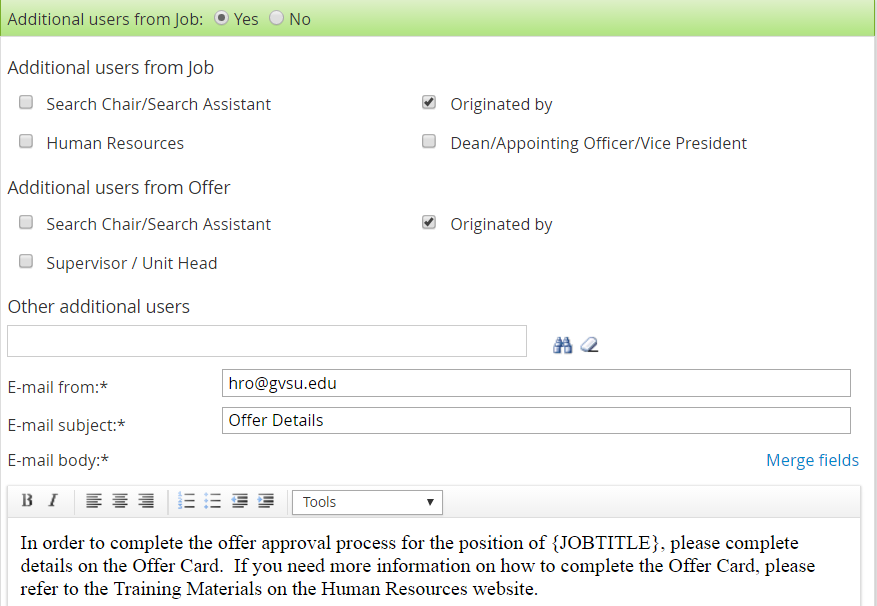 *Do not edit the capitalized merge fields in the User emails.The User emails can be sent to additional users:Additional users from the Job cardSearch Chair/Search AssistantHuman ResourcesOriginated byDean/Appointing Officer/Vice PresidentAdditional users from the Offer cardSearch Chair/Search AssistantSupervisor/Unit HeadOriginated byOther additional usersUse the binoculars to search for anyone in the GVSU network.Once you find their name, click Select to add them.All of the emails can be edited – a base template has been provided.Some emails may require you to insert your contact information. If this is required, the template will instruct you do so.Example: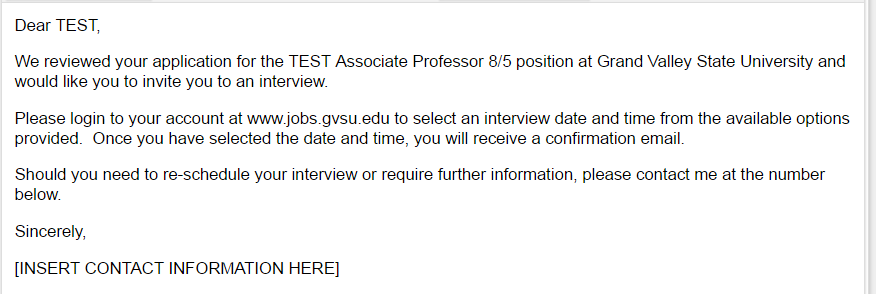 Do not use the Note field.You can turn on and off the emails to either the applicant or the user. You will see the option in a green or white banner. If the banner is white, as shown below, the email is already turned off. You do not need to worry about the SMS – we do not use messaging.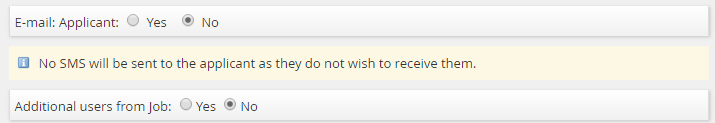 If ‘No’ is selected, it means that the Human Resources Office does not believe you need to send out this email. 